№ в избир.спискеФАМИЛИЯ ИМЯ ОТЧЕСТВОТелефонэл. почта скайпМесто работыДата и Место рождения Адрес   РСФСРУДМУРТСКИЙ233  АГАЕВ БЕКХАН ВАХАЕВИЧ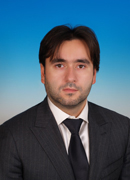 Тел.: 8 (495)692-80-00 Факс: 8 (495)203-42-58stateduma@duma.gov.ruДепутат Государственной Думы29 марта 1975 годаАдрес: 103265, Москва, улица Охотный ряд, дом 1234  АБРОСЬКИН НИКОЛАЙ ПАВЛОВИЧ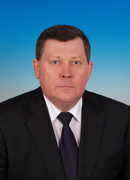 Тел.: 8 (495)692-80-00 Факс: 8 (495)203-42-58stateduma@duma.gov.ruДепутат Государственной Думы4 декабря 2011 годаАдрес: 103265, Москва, улица Охотный ряд, дом 1235  ГАДЖИКУРБАНОВ ДЖАБРАИЛ МАГОМЕДОВИЧ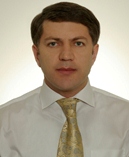 тел.: (3412) 58-70-55;ri5555@yandex.ruДепутат Государственного Совета Удмуртской Республики30 августа 1971 года426069, г.Ижевск, ул. Студенческая, 7, 236  КОЧУРОВ ОЛЕГ ГЕОРГИЕВИЧ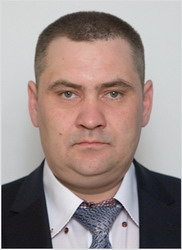 тел.: (34130) 5-34-11 vostok-18@yandex.ru, stateduma@duma.gov.ru, ri5555@yandex.ruДепутат Государственного Совета Удмуртской Республики15 января 1975 года427265, п. Ува, ул. Лесная, 11, 